Акция «Музей твоей истории»      В соответствии с планом   мероприятий   Краеведческого музея Иловлинского муниципального района Волгоградской области  на  новогодние праздничные и выходные дни в рамках муниципального задания 2 января 2020 года  посетителям  была продемонстрирована   презентация фондо - поступлений за 2019 год.  В ходе этой обзорной экскурсии  любители истории  познакомились с  музейными новинками,  которые были переданы  жителями района в дар.      Всего поступило в музей за прошедший год   более 40  предметов. Среди них  монеты 18-го  века, сверлильный ручной станок  из кузни середины 19-го  века, орудия труда с подворья казаков,  набор инструмента для чаепития – щипцы для колки  комкового сахара начала 20-го века. Также жителями района  были музею подарены   каска пожарника 30-х годов минувшего столетия,  географический атлас 1940 года,  солдатские книжки,  предметы  символики и быта  относящиеся к  советскому периоду 60-70 годов  и т.д.            И в этот день,  большинство  посетителей,  которых в праздничные дни музей обслуживает бесплатно,  также  стали участниками  благотворительной  акции  «Музей твой истории».      Несколько гостей музея  передали  в музей  мемуарный материал из семейных архивов,   предметы быта,   получающие  теперь статус экспонатов основного и научно-вспомогательного фондов.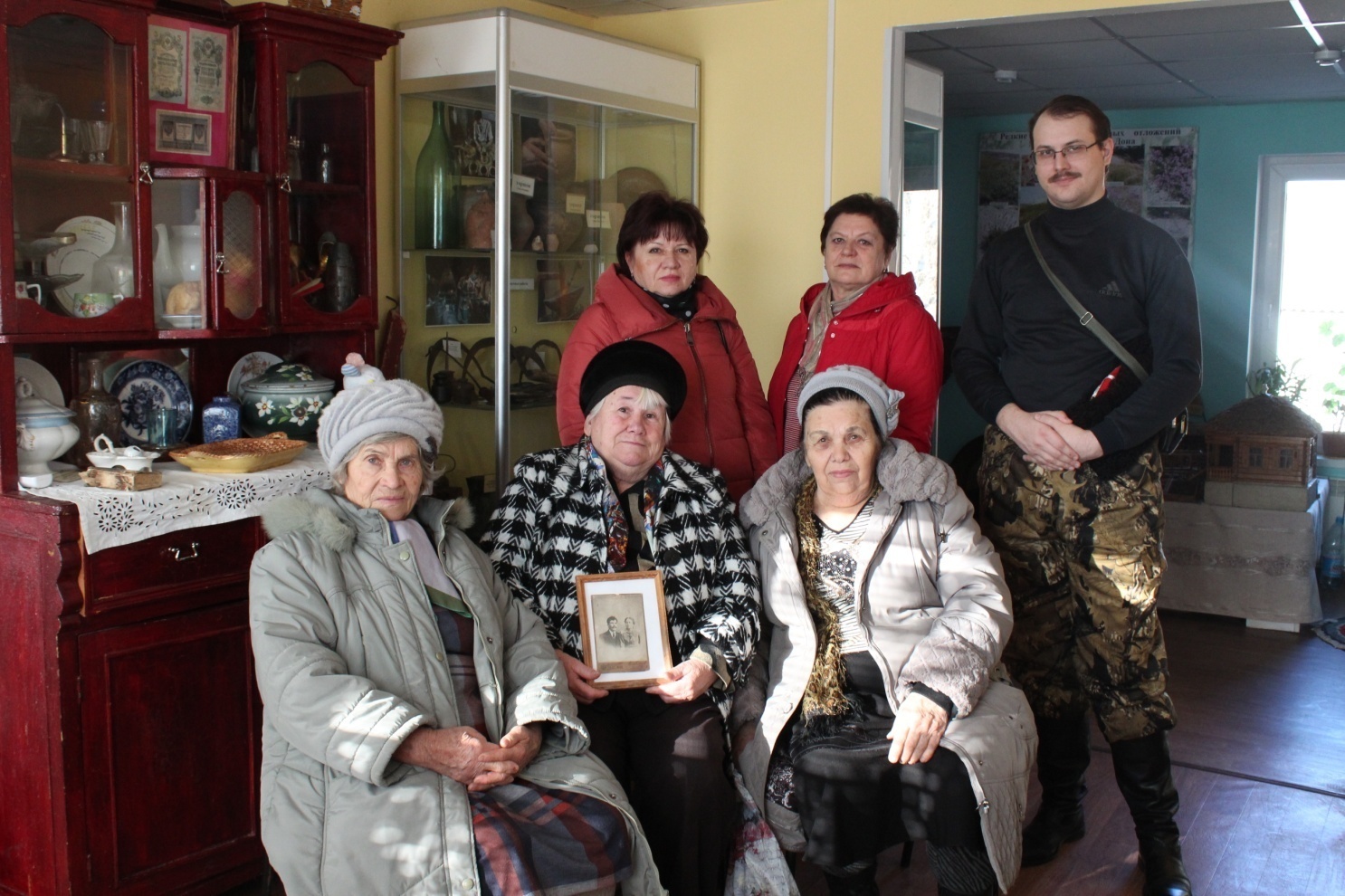    На фото в первом ряду посредине  председатель ТОС «Будёновский»  Гурова Т.В. передаёт    подлинник  фото  первого десятилетия 20-го века,  на котором её родственники. Тамара Васильевна также передала в музей красочно оформленные  фотоальбомы   с отчётами о работе ТОСа за последние годы,  в  которых отражено большое число мероприятий   недавно проведённых в райцентре,  что  в  таком замечательном виде  будет сохранено как часть истории райцентра  во  втором десятилетии 21-го века.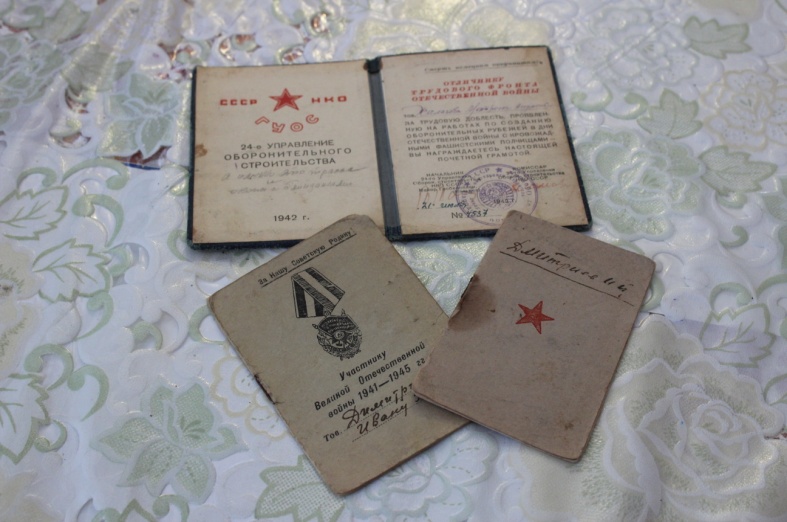 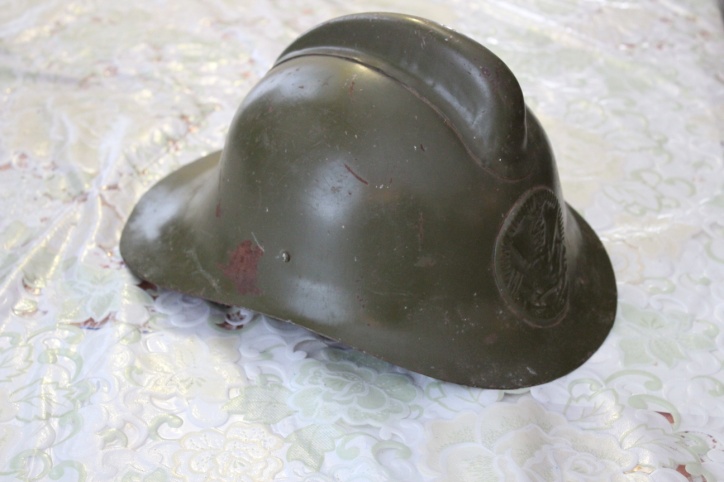 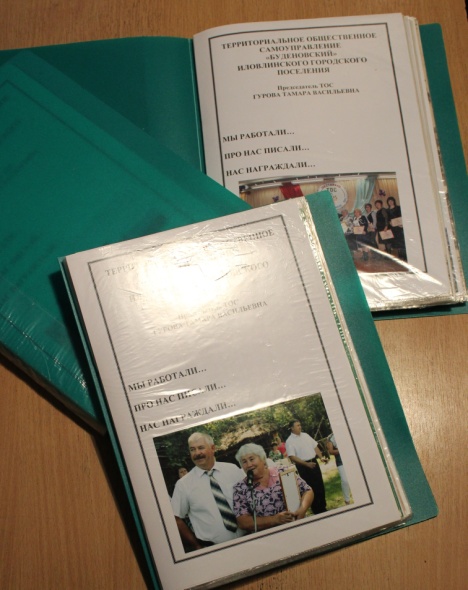 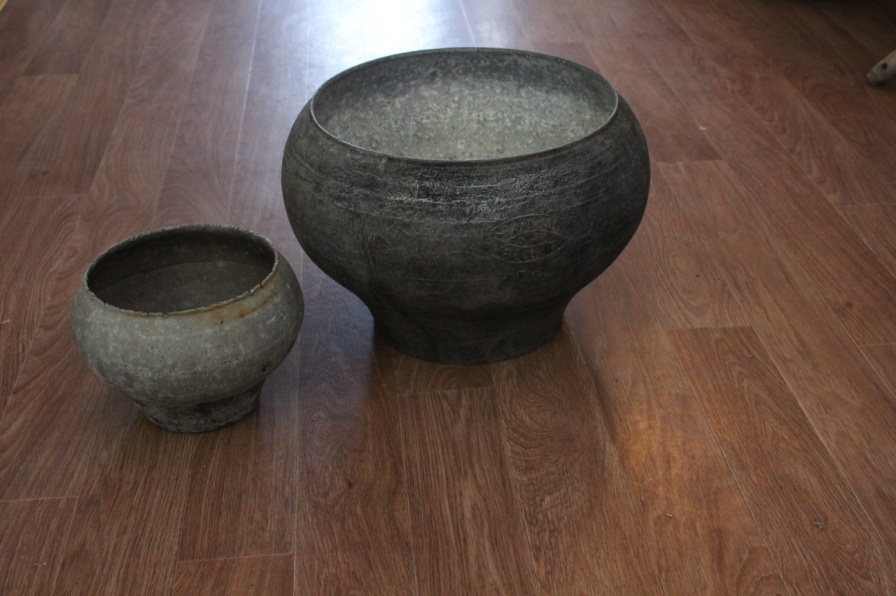     Как и  в другие праздничные дни,  в этот  день   среди более 60 посетителей музея были в основном  жители Иловли  в сопровождении своих гостей,   ветераны труда в сопровождении своих внуков и т.д. В течении дня музей посетили  более 60 человек,  Директор МБУ «Краеведческий музей Иловлинского муниципального района»   Г.Е.ЧекуновТел: 8-844-67-528-81 